INDICAÇÃO Nº 5352/2016“Sugere ao Poder Executivo Municipal à manutenção das lâmpadas de iluminação pública queimadas, localizada na Rua Belo Horizonte entre os números 101 ao 122, no Bairro Cidade Nova, neste município.”Excelentíssimo Senhor Prefeito Municipal, Nos termos do Art. 108 do Regimento Interno desta Casa de Leis, dirijo-me a Vossa Excelência à manutenção das lâmpadas de iluminação pública, localizada, na Rua Belo Horizonte entre os números 101 ao 122, no Bairro Cidade Nova, neste município. Justificativa:Fomos procurados por munícipes que solicitaram providências a respeito da manutenção e troca das lâmpadas queimadas no endereço supracitado.Segundo os moradores do bairro, o local encontra-se com péssima iluminação já que muitas lâmpadas encontram- se queimadas.  Portanto, solicitamos com a máxima urgência a execução do serviço.Plenário “Dr. Tancredo Neves”, em 10 de Novembro de 2015.Ducimar de Jesus Cardoso“Kadu Garçom”-Vereador-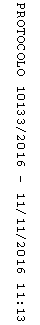 